									Fecha : __/__/20__1. Datos personales del estudianteSe indicarán los datos personales completos del estudiante, incluyendo datos de contacto.2. Descripción de la entidad colaboradoraSe indicarán los datos personales completos del tutor de la empresa, incluyendo datos de contacto.Contendrá una descripción de la identificación de la empresa, gráfico con organigrama funcional, el carácter(es) de su actividad profesional, recursos humanos, instalaciones y equipos, estructura empresarial, visibilidad en Internet y mapa de ubicación geográfica. 3. Descripción completa del trabajo desarrollado3.1 Resolución de problemas y solucionesEn este apartado se describirá detalladamente el problema (o problemas) que debemos resolver en el desarrollo de la práctica curricular y la solución (o soluciones) por la que hemos optado.3.2 Tareas realizadasEn este apartado se realizará una descripción completa de las tareas y trabajos desarrollados y departamentos de la entidad a los que ha estado asignado durante el desarrollo de las prácticas curriculares con el objeto de resolver los problemas antes mencionados.3.3 Cronograma temporalEn este apartado se llevará a cabo un cronograma detallado (al menos por semanas) de las actividades realizadas en el desarrollo de las prácticas curriculares especificadas en el apartado anterior.3.4 Técnicas, procesos y herramientas utilizadasEn este apartado se detallará el conjunto de técnicas, procesos y herramientas utilizado para el desarrollo de la correspondiente práctica curricular.4. Correspondencias entre competencias con tareas desarrolladasSe realizará una valoración detallada de la adecuación de las tareas desempeñadas con los conocimientos y competencias (específicas y transversales) adquiridos en relación con los estudios universitarios realizados.5. Identificación de las aportacionesDescripción de las aportaciones que, en materia de aprendizaje, han supuesto las prácticas. Es necesario indicar los conocimientos adquiridos y su relación con materias del plan de estudios.6. Evaluación personal de las prácticas y sugerencia de mejoraEn este apartado se indicará una valoración personal del estudiante sobre el trabajo realizado durante el desarrollo de las prácticas curriculares, así como todas las cuestiones que se quieran mencionar relativas a la mejora de las ofertas planteadas y trabajos desarrollados.Indicar al menos: alguna característica que cambiaría o mejoraría del proceso completo y alguna que conservaría. 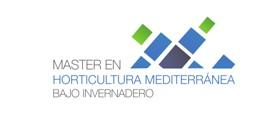 